School work for school closure days 4th class Ms. O’ DwyerEnglishNovel/Reading:Read a novel/book of your choice. If you finish a novel or two please fill in a book review for completed novels/books. *If you’re a member of the library you can access e books online*News Report:Pretend you are a news reporter. Write a news report into your homework copy explaining why schools are closed. Include information on important tips and guidelines for people in the community to follow. Remember CUPS:  Capital letters, Understanding-will people understand what I’ve written, Punctuation, SpellingWord Wizard:Unit 13 on Butterflies (p74, 75, 76, 77 & 78). All to be done in your homework copy.MathsTables: Revise ALL tablesTables Champion: Complete next week in Tables Champion.Master your Maths: weeks 25 and 26 and Friday tests (p54, p55, p89, p56, p57 & p90)GaeilgeWatch Cúla 4 ar TG4Go online to the Cúla 4 website and play some gamePractice saying some Irish at home using the phrases sheet you have or indeed practice what you know already.SPHETidy your room/spring clean the houseDon’t forget to do/say something kind everydayTry and not let your mind stay too long in that Busy Bee level, try and ‘spend’ some time at Flower Level using the techniques we learned.Design a poster that goes with your news report that shows people how to prevent the spread of infection of Covid 19PE: Try to do some of the following exercises when you are at home. Pick one every few hours!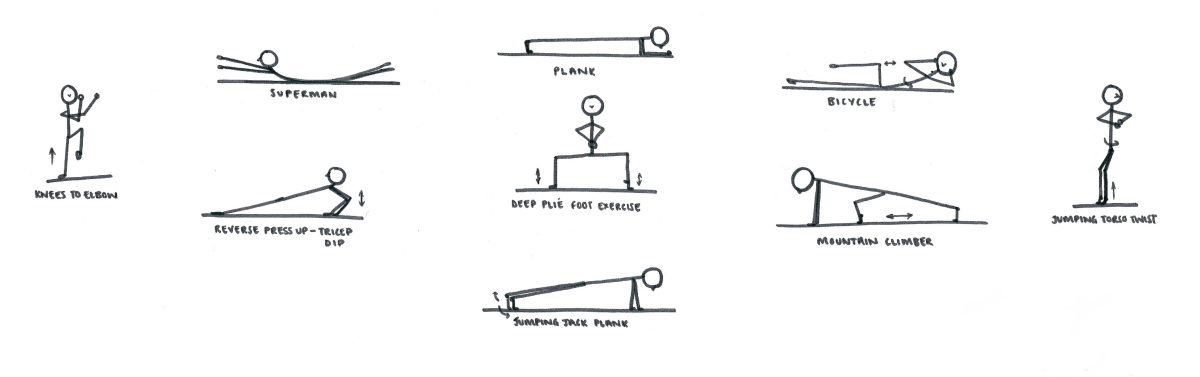 Keep active! Look up dances online and learn them e.g. Go Noodle, Just Dance; Operation transformation 10@10.SESEPick a country of our choice and do a research project on it: include capital/main cities; food and drink; major rivers and mountains; language; flag; currency; culture/pastimes; tourist attractions; how children’s lives there compare/differ than yours and any other interesting facts you find.If possible go outside to your garden and plant some seeds/flowers and do some weeding (remember Save the Bees)Other informationThere are many websites online that provide online learning/games to make learning fun and engaging for children.https://www.padlet.com/ciarareillymarino/primarydistancelearning  has a great list of themAlso Twinkl (excellent website with powerpoints/worksheets etc. ) are providing a month’s free subscription. Use the code: IRLTWINKLHELPS